FICHE ACTION 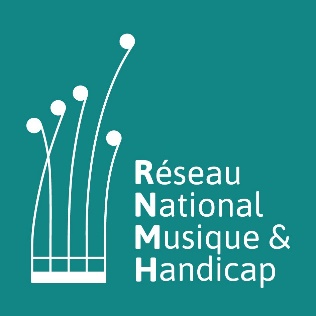 (Remplir une fiche par action)Ces fiches action servent au partage d’information, un des rôles du RNMH.Acceptez-vous que nous diffusions votre action 	OUI 		NON Acceptez-vous que nous donnions vos coordonnées 	OUI 		NON Il est évident que vous serez informé de ces échanges.  Nom de l’Adhérent : Description d’UNE ACTION menée en 2019 ou à venir 2020 (atelier, formation, spectacle, rencontre,…)Titre éventuel de l’action : Public à qui était destiné/ouvert ce projet : Moyens (humains, financiers, …) : Lieu et accès : Coordinateur/trice de l’action / Porteur du projet et coordonnées : Description succincte de l’action : (indiquez éventuellement des liens pour avoir le programme, photos, compte rendu, …) 